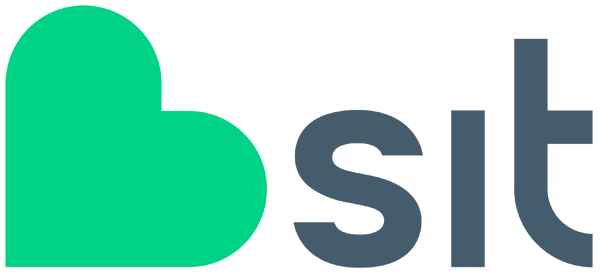 HERROEPINGSFORMULIERGelieve dit formulier alleen in te vullen en terug te zenden als u de overeenkomst wilt herroepen.Aan Subleeme, Louizalaan 120, 1050 Brussel, België, e-mail:: info@bsit.comIk/Wij (*) deel/delen (*) u hierbij mede dat ik/wij (*) onze overeenkomst betreffende de verkoop van de volgende ________________________________________________________________________Besteld op (*)/Ontvangen op (*)____________________________________Naam/Namen consument(en)________________________________________________________________________Adres consument(en)________________________________________________________________________________________________________________________________________________Handtekening van consument(en) (alleen wanneer dit formulier op papier wordt ingediend)________________________________________________________________________Datum____________________________________(*) Doorhalen wat niet van toepassing is.FORMULAIRE DE RÉTRACTATIONVeuillez compléter et renvoyer le présent formulaire uniquement si vous souhaitez vous rétracter du contrat.A l'attention de Subleeme, Avenue Louise 120, 1050 Bruxelles, Belgique, email: info@bsit.comJe/Nous (*) vous notifie/notifions (*) par la présente ma/notre (*) rétractation du contrat portant sur la vente du :________________________________________________________________________Commandé le (*) /reçu le (*) ____________________________________Nom du (des) consommateur(s) ________________________________________________________________________Adresse du (des) consommateur(s)________________________________________________________________________________________________________________________________________________Signature du (des) consommateur(s) (uniquement en cas de notification du présent formulaire sur papier)________________________________________________________________________Date____________________________________(*) Rayez la mention inutile.WITHDRAWAL FORMPlease only complete this form and send it back to us if you wish to withdraw from the agreement.To Subleeme, Avenue Louise 120, 1050 Brussels, Belgium, email: info@bsit.comI/We (*) wish to inform you that I/we (*) want to withdraw from the agreement with regard to the following:________________________________________________________________________Ordered on (*) / Received on (*)____________________________________Name/names of the consumer(s) ________________________________________________________________________Address of the consumer(s)________________________________________________________________________________________________________________________________________________Signature of the consumer(s) [only if this form is submitted in paper form]________________________________________________________________________Date____________________________________(*) Please bar what is not applicable